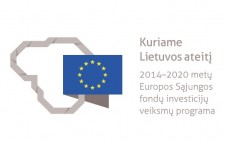 Kompleksinės paslaugos šeimai Neringos savivaldybėjeNeringos savivaldybės įgyvendino projektą „Kompleksinės paslaugos šeimai Neringos savivaldybėje“. Projekto tikslas – suteikti kompleksinę pagalbą šeimai, užtikrinant paslaugų prieinamumą kuo arčiau šeimos gyvenamosios vietos, siekiant įgalinti šeimą įveikti iškilusias krizes.Projektu Neringos savivaldybėje numatoma įsteigti Bendruomeninius šeimos namus, kurių funkcijas vykdys partneris. Įstaigos veikla apims veiklos koordinavimą, potencialios tikslinės grupės informavimą, konsultavimą, šeimų įtraukimą į paslaugų gavimą ir pan. Kartu su partneriais darbui su šeimomis bus pasitelkti profesionalūs specialistai, kurie teiks pagalbą į krizinę situaciją patekusioms šeimoms ir asmenims. Pagalba šeimoms bus teikiama organizuojant veiklas įvairiomis formomis: organizuojant individualias konsultacijas (psichosocialinė pagalba); organizuojant grupinius mokymus (pozityvios tėvystės mokymai); organizuojant vaikų vasaros stovyklas (sociokultūrinė paslauga); teikiant šeimos įgūdžių ugdymo ir sociokultūrines paslaugas, organizuojant vaikų dienos stovyklas. Tikimasi, jog įgyvendinus projekto veiklas galimai mažės krizinėse situacijose atsidūrusių šeimų skaičius, gerės mikroklimatas šeimų viduje, bus išvengta skyrybų. Projekto trukmė – 72 mėnesiai.Projekto pavadinimas – „Kompleksinės paslaugos šeimai Neringos savivaldybėje“.Projekto vykdytojas – Neringos savivaldybės administracija.Projekto partneris – VšĮ Nidos krantasBendra projekto vertė – 88 251,47 Eur.Paramos suma – 88 251,47  Eur.Įgyvendinimo vieta – Neringos savivaldybė.Projektas parengtas įgyvendinant 2014–2020 metų Europos Sąjungos fondų investicijų veiksmų programos 8 prioriteto „Socialinės įtraukties didinimas ir kova su skurdu“ įgyvendinimo priemonę Nr. 08.4.1-ESFA-V-416 „Kompleksinės paslaugos šeimai“. Projekto finansavimo ir administravimo sutartis su Europos socialinio fondo agentūra pasirašyta 2016 m. gruodžio 16 d. Projektas finansuojamas iš Europos Sąjungos struktūrinių fondų lėšų.Detalesnę informaciją apie projektą gali suteikti Socialinės paramos skyriaus vedėja Audronė Tribulaitė (tel. 8 469 52394, el. p. audrone.tribulaite@neringa.lt) ir Strateginio planavimo, investicijų ir turizmo skyriaus vedėja Vilma Kavaliova (tel. 8 469 51259, el. p. vilma.kavaliova@neringa.lt ).